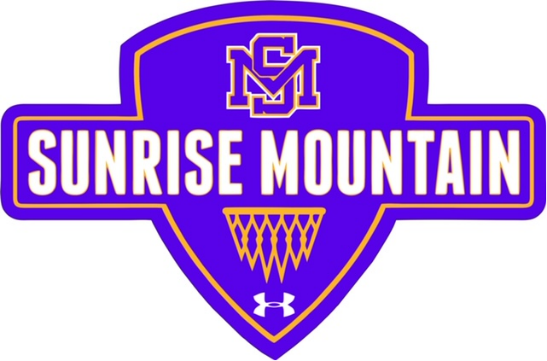                    SMHS Boys 6th- 8th GradeSummer Basketball ClinicVarsity Head Coach Gary Rath and the SMHS coaching staff {Coach Wilson (JV coach) and Coach Scott (Frosh coach)} will have a Summer Clinic for upcoming 6th- 8th graders.  Clinic will include drills to improve both offensive and defensive skills plus introduce our offensive and defensive philosophies.     Clinic time: 6:00-7:15pm in main gym Clinic dates are:June:	3-5, 10-12, 17-19, 24-2Clinic Cost: $100Make checks out to: SMHS Boys Basketball Summer ClinicBring first day of clinic or mail to:SMHS Attn: Gary Rath21200 N. 83rd AvenuePeoria, AZ 85382